О создании Комиссии по проведению антикоррупционной                экспертизы нормативных правовых актов и проектов нормативных правовых актов Совета сельского поселения Чувалкиповский  сельсовет муниципального района Чишминский район Республики БашкортостанВо исполнение решения Совета муниципального района Чишминский район Республики Башкортостан от «21» декабря 2018 года № ___                           «Об утверждении Порядка проведения антикоррупционной                экспертизы нормативных правовых актов и проектов нормативных правовых актов Администрации и Совета сельского поселения Чувалкиповский сельсовет муниципального района Чишминский район Республики Башкортостан» ПОСТАНОВЛЯЮ:1. Утвердить состав Комиссии по проведению антикоррупционной                экспертизы нормативных правовых актов и проектов нормативных правовых актов Администрации и Совета сельского поселения Чувалкиповский сельсовет муниципального района Чишминский район Республики Башкортостан в следующем составе:Глава сельского поселения       Чувалкиповский  сельсоветМуниципального районаЧишминский районРеспублики Башкортотсан	Т.Ф.КаримовБаш[ортостан Республика]ыШишм^ районы муниципаль районынын    СЫУалкип ауыл советы ауыл ултырагы БАШЛЫ{Ы452166, Сыуалкип  ауылы,   зек  урамы, 56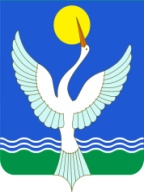 ГЛАВА сельского поселения Чувалкиповский сельсовет муниципального района Чишминского районреспублики башкортостан452166, с.Чувалкипово,  ул.Центральная, 56[АРАР«21» декабрь 2018  й.№ 133постановление«21» декабря  2018 г.Каримов Т.Ф. – председатель комиссиидепутат Совета сельского поселения Чувалкиповский сельсовет муниципального района Чишминский район Республики Башкортостан по избирательному округу №9, Глава сельского поселения сельского поселения Чувалкиповский сельсовет   муниципального района Чишминский район Республики Башкортостан; Мухамадиева Г.А. -  заместитель председателя комиссииуправляющий делами Администрации сельского поселения Чувалкиповский  сельсовет муниципального района Чишминский район Республики Башкортостан;Идиятуллин Д.С. –секретарь комиссии  депутат Совета сельского поселения Чувалкиповский сельсовет  муниципального района Чишминский район Республики Башкортостан